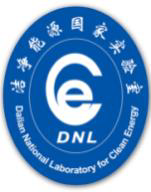 榆林中科洁净能源创新研究院能源革命科技专项项目可研报告榆林中科洁净能源创新研究院	二〇二一年制填  报  说  明填报前请仔细阅读《榆林中科洁净能源创新研究院能源革命科技专项实施方案（试行）》。项目可研报告是本项目申报的重要依据，项目可研报告所列的各项内容需真实客观。项目可研报告经审核批准后，将作为项目研究计划执行和检查、中期进展评议、结题验收等的重要依据。本专项设立的目的是服务榆林国家级能源革命创新示范区的建设，以专项作为抓手，支持关键核心技术集成，实现榆林创新院资金的有效配置和杠杆放大作用，以专业化和市场化的方式促进示范区内的科技创新、知识产权运营和科技成果转化工作的开展，聚集中国科学院能源相关重大技术到榆林落地转化，吸引相关政府资金、引导基金、产业资本参与榆林创新院的知识产权和科技成果转化事业，助力多能融合战略的实施。封面右上角“项目批准号”由能源革命科技专项管理办公室统一填写。正文用仿宋小四号填写，1.5倍行距。项目计划书请用A4复印纸，双面打印。项目概况项目名称及建设地点项目建设背景和必要性市场分析国内、外市场供应情况国内、外市场需求情况项目技术来源、装置规模国内外技术现状对比分析及技术来源和发展现状装置规模及工艺设计主要原辅材料及公用工程配套原料及辅助材料产品方案物料平衡原材料及产品储运公用工程配套环境影响评价主要污染物及污染源污染防范措施环境影响分析安全与消防风险点分析消防预案项目团队配置项目团队组成项目团队分工项目实施进度投资估算预计产出及后续产业化计划十一、项目团队签字（不包括项目负责人）注：1.人员类型填写编内职工、编外职工、博士后、学生；2.科研活动性质填写应用研究、技术研发、支撑、管理。十二、项目负责人签字及所在单位资格审查十三、合作单位负责人签字及所在单位资格审查（多家合作单位的请自行添加）项目批准号项目名称：项目负责人：所在单位：手机和E-mail：合作单位：手机和E-mail：填报时间：姓名出生年月职称/学位单位（简称）科研团队（研究组）人员类型科研活动性质签字我保证本报告内容的真实性。我将履行项目负责人职责，严格遵守国家相关法律法规、榆林中科洁净能源创新研究院的相关规定和《榆林中科洁净能源创新研究院能源革命科技专项实施方案（试行）》，切实保证研究工作时间，认真开展工作，确保各项经费开支按照项目预算专项用于能源革命专项项目，按时报送有关材料。若填报失实和违反规定，本人将承担全部责任。			项目负责人（签字）                 年   月   日已对该项目负责人的资格和可研报告内容进行了审核。我单位保证对项目研究提供或创造一切必要的条件，严格遵守国家相关法律法规、榆林中科洁净能源创新研究院的相关规定和《榆林中科洁净能源创新研究院能源革命科技专项实施方案（试行）》，督促项目负责人和项目组成员以及本单位科研管理部门遵守相关规定并及时报送有关材料，确保各项经费开支按照项目预算专项用于能源革命专项项目。申请单位(公章)年   月   日我保证本报告内容的真实性。我将履行项目共同负责人职责，严格遵守国家相关法律法规、榆林中科洁净能源创新研究院的相关规定和《榆林中科洁净能源创新研究院能源革命科技专项实施方案（试行）》，切实保证研究工作时间，认真开展工作，确保各项经费开支按照项目预算专项用于能源革命专项项目，按时报送有关材料。若填报失实和违反规定，本人将承担全部责任。			合作研究单位负责人（签字）                  年   月   日已对该项目共同负责人的资格和可研报告内容进行了审核。我单位保证对项目研究提供或创造一切必要的条件，严格遵守国家相关法律法规、榆林中科洁净能源创新研究院的相关规定和《榆林中科洁净能源创新研究院能源革命科技专项实施方案（试行）》，督促项目负责人和项目组成员以及本单位科研管理部门遵守相关规定并及时报送有关材料，确保各项经费开支按照项目预算专项用于能源革命专项项目。合作研究单位单位(公章)年   月   日